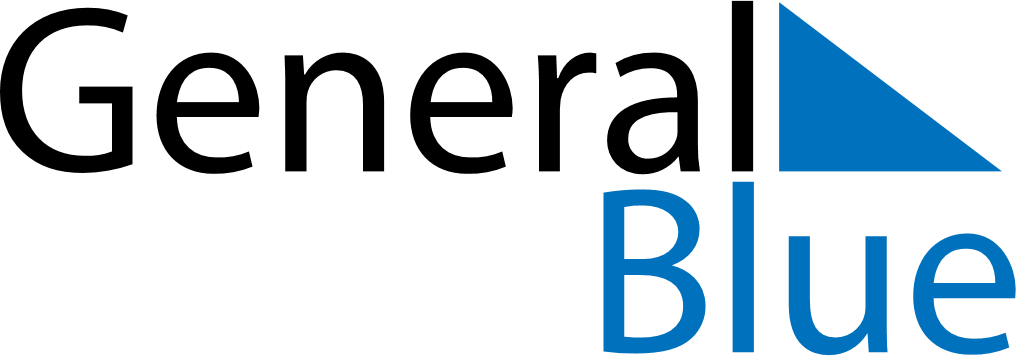 June 2024June 2024June 2024June 2024June 2024June 2024June 2024Fordham, England, United KingdomFordham, England, United KingdomFordham, England, United KingdomFordham, England, United KingdomFordham, England, United KingdomFordham, England, United KingdomFordham, England, United KingdomSundayMondayMondayTuesdayWednesdayThursdayFridaySaturday1Sunrise: 4:42 AMSunset: 9:10 PMDaylight: 16 hours and 27 minutes.23345678Sunrise: 4:41 AMSunset: 9:11 PMDaylight: 16 hours and 29 minutes.Sunrise: 4:40 AMSunset: 9:12 PMDaylight: 16 hours and 31 minutes.Sunrise: 4:40 AMSunset: 9:12 PMDaylight: 16 hours and 31 minutes.Sunrise: 4:40 AMSunset: 9:13 PMDaylight: 16 hours and 32 minutes.Sunrise: 4:39 AMSunset: 9:14 PMDaylight: 16 hours and 34 minutes.Sunrise: 4:39 AMSunset: 9:15 PMDaylight: 16 hours and 36 minutes.Sunrise: 4:38 AMSunset: 9:16 PMDaylight: 16 hours and 37 minutes.Sunrise: 4:38 AMSunset: 9:17 PMDaylight: 16 hours and 38 minutes.910101112131415Sunrise: 4:37 AMSunset: 9:17 PMDaylight: 16 hours and 40 minutes.Sunrise: 4:37 AMSunset: 9:18 PMDaylight: 16 hours and 41 minutes.Sunrise: 4:37 AMSunset: 9:18 PMDaylight: 16 hours and 41 minutes.Sunrise: 4:36 AMSunset: 9:19 PMDaylight: 16 hours and 42 minutes.Sunrise: 4:36 AMSunset: 9:20 PMDaylight: 16 hours and 43 minutes.Sunrise: 4:36 AMSunset: 9:20 PMDaylight: 16 hours and 44 minutes.Sunrise: 4:36 AMSunset: 9:21 PMDaylight: 16 hours and 45 minutes.Sunrise: 4:36 AMSunset: 9:21 PMDaylight: 16 hours and 45 minutes.1617171819202122Sunrise: 4:35 AMSunset: 9:22 PMDaylight: 16 hours and 46 minutes.Sunrise: 4:35 AMSunset: 9:22 PMDaylight: 16 hours and 46 minutes.Sunrise: 4:35 AMSunset: 9:22 PMDaylight: 16 hours and 46 minutes.Sunrise: 4:36 AMSunset: 9:23 PMDaylight: 16 hours and 47 minutes.Sunrise: 4:36 AMSunset: 9:23 PMDaylight: 16 hours and 47 minutes.Sunrise: 4:36 AMSunset: 9:23 PMDaylight: 16 hours and 47 minutes.Sunrise: 4:36 AMSunset: 9:24 PMDaylight: 16 hours and 47 minutes.Sunrise: 4:36 AMSunset: 9:24 PMDaylight: 16 hours and 47 minutes.2324242526272829Sunrise: 4:37 AMSunset: 9:24 PMDaylight: 16 hours and 47 minutes.Sunrise: 4:37 AMSunset: 9:24 PMDaylight: 16 hours and 47 minutes.Sunrise: 4:37 AMSunset: 9:24 PMDaylight: 16 hours and 47 minutes.Sunrise: 4:37 AMSunset: 9:24 PMDaylight: 16 hours and 46 minutes.Sunrise: 4:38 AMSunset: 9:24 PMDaylight: 16 hours and 46 minutes.Sunrise: 4:38 AMSunset: 9:24 PMDaylight: 16 hours and 45 minutes.Sunrise: 4:39 AMSunset: 9:24 PMDaylight: 16 hours and 44 minutes.Sunrise: 4:39 AMSunset: 9:24 PMDaylight: 16 hours and 44 minutes.30Sunrise: 4:40 AMSunset: 9:23 PMDaylight: 16 hours and 43 minutes.